2024 Delta Chapter Chairman: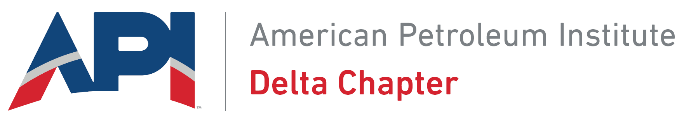 Charles MillerOCS BBScmiller@ocsbbs.com504-439-31642024 Tournament Committee: CHAIRMANBarney PaternostroLLOG Explorationbarneyp@llog.com985-789-1775COMMITTEERyan AdamsConsultingrwa0308@gmail.com504-343-7573 Bernadette AlanizPoseidon Technologiesbalaniz@poseidontech.net504-453-6222Blake BergeronSupreme Servicesblake.bergeron@supremeservices.com985-860-7456Joe BernardPro-Tjoeb@pro-t.com337-298-6140Steve CaldwellDouble C Deer RanchSmcaldwell@cox.net504-338-6969Jake Carpenter Halliburtonjake.carpenter@halliburton.com318-481-0110Scotty DesselleEnventureScotty.desselle@enventuregt.com 985-773-8801Earl DevallCETCO Energy Servicesearl.devall@mineralstech.com337-552-3178Daniel DureyShellDaniel.durey@shell.com281-686-9844Lynn GothreauxCardinal Serviceslogthreaux@cardinalsvc.com337-303-7105John KaberleinCantiumjohn.kaberlein@cantium.us985-974-0949Kyle LafontWE Companiesklafont@wecompanies.com 985-688-3455Travis RaifordQuality Energy Servicestraiford@qualityenergy.net504-615-2922Jeremy SmithTiger Rentalsjeremy.smith@tigerrentals.com 337-288-4785Ed StegallTetraestegall@tetratec.com985-804-9928Steve WalshSeaTrepidSteve.walsh@seatrepid.com985-981-3060Fellow Petroleum Industry Sporting Clay Enthusiast,The API Delta Chapter of New Orleans is proud to announce that we are holding our 18th annual Family Sporting Clay Tournament on Friday, June 7, 2024, at the Covey Rise Lodge located in Husser, LA. The annual API Family Sporting Clay Tournament promotes friendly competition, and sporting clay skills to our oil field industry participants and their families.This event offers a wide range of competition for both the family and the individual. In the interest of safety, participants must be 14 years or older. The tournament will start on Friday, the registration starts at 7:30 AM shooting time starts promptly at 9:00 AM. Shooters should be ready for safety meeting at 8:30 AM.  The main event will present a multi-stand, 100 clays course. Awards will go to high individual and team winners based on Lewis Class Scoring. Additionally, top scores in 5-Stand, Two-Person Flurry and Long Bird will receive awards.Proceeds from the tournament are used to support API Delta Chapter activities and programs, awards, scholarships, and the ongoing promotion of the petroleum industry in local schools and universities.  Through your generosity and participation, API Delta Chapter has been able to provide ongoing support and funding for programs such as the following: Over $150,000 in scholarships since the start of the program to support deserving students from the API-Delta areaContributed over $175,000 to the Louisiana Children’s Museum, Bayou Country Children’s Museum, and Children’s Museum of St. TammanyTeacher of the Year Awards to local teachers in excess of $6,000 yearly with lifetime of over $225,500Mini Grants program to teachers, designed to help fund the purchase of supplies and teaching equipment.The Energy projects division of the Greater New Orleans Science & Engineering Fair was started by our Chapter. Monetary awards recognize students with winning science projects in the energy category, along with their teachers.The annual API Meritorious Service Award that recognizes local individuals for their outstanding service and leadership in the oil and gas industry and community service.Your support of the tournament will ensure its success and help API-Delta Chapter continue its efforts to promote the petroleum industry in the region. A registration form and sponsorship flyer are enclosed. You can also go to our website http://www.api-delta.org/events for tournament information and forms.We look forward to seeing you at this year’s API-Delta Chapter Family Sporting Clay Tournament and thank you in advance for your generous support.Sincerely,Barney PaternostroLLOG Exploration Co., LLC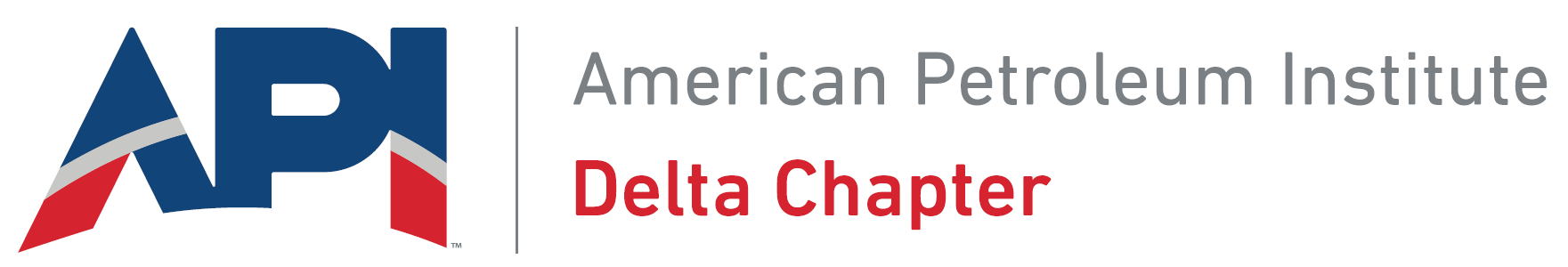 2024 Family Sporting Clay TournamentJune 7, 2024SPONSORSHIP INFORMATION$3,000	Gold SPONSORSHIPIncludes 2 team entry in the tournament and company name will appear on the Sponsor’s PowerPoint. $1,750	Silver SPONSORSHIPIncludes 1 team entry in the tournament and company name will appear on the Sponsor’s PowerPoint. $750	Bronze SPONSORSHIP Company name will appear on the Sponsor’s PowerPoint.$2500	Venue SPONSORSHIP Company name will appear on the Sponsor’s PowerPoint. Allowed to bring your company’s banners to hang in the venue$2,000	iClay Scoring SPONSORSHIP Company name will appear on the Sponsor’s PowerPoint and at the shooting station. Logo on tablet$1,500	T-Shirt SPONSORSHIPCompany name will appear on the T-Shirts and the Sponsor’s PowerPoint. Sponsorship will be limited to 6 companies for maximum exposure. Email Steve.walsh@seatrepid.com to confirm availability$750	Gun SPONSORSHIP Company name will appear on the Sponsor’s PowerPoint.$350	Committee Golf Cart SPONSORSHIP Company name will appear on the Sponsor’s PowerPoint and on the committee golf carts.$300	Shooting Station SPONSORSHIP (16 available)Advertise at the station and your company name will appear on the Sponsor’s PowerPoint.                                    As a station sponsor, the following is required:You must maintain a minimum of (2) people at the station for the duration of the tournament.You may provide snacks, non-alcoholic refreshments, handouts, and a clean station.Come to registration table by 8:15 AM to check in.No Fee	Food and Beverage Tent SPONSORSHIPAllowed to place your company tent and trailer in the hospitality area in order to serve food and refreshments to those in attendance. Your company name will also appear on the Sponsor’s PowerPoint. Sponsors must come to registration table by 8:15 AM.Please fill out the order form below with your sponsorship selection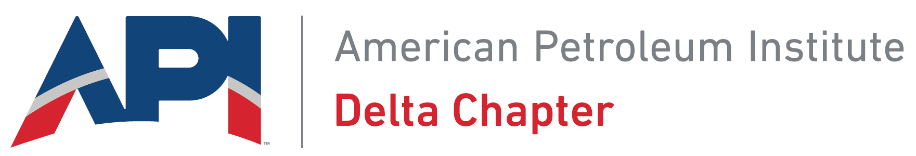 2024 Family Sporting ClaysJune 7, 2024Covey Rise Lodge – Husser, LouisianaSponsorship/Team Order FormTeam Sponsor/Captain/Company: ____________________________________________________Name as it appears on Credit Card: ____________________________________________________Payment type:		Check [    ]	Credit Card [    ]       PayPal: Link [    ]       	 Credit Card Type:	VISA [    ]       MasterCard [    ]       Discover [    ]       AMEX [    ]Credit Card Number:   ______________________________________________________________ Exp. Date: __ __ / __ __      CSC#    ______  (3 digits on back of VISA/MC, 4 digits on front for AMEX)Amount: $_____________________ Billing Address of Card Holder: ________________________________________________________                                  City__________________________________St._________Zip_______________Email Address: _________________________________________________________Phone # of Card Holder: (______)______-_____________Signature (Required for Credit Card Payment):_____________________________________________________A receipt will be emailed to the listed email address above.API Delta Chapter Federal Tax ID 72-0822554 if neededThis form must accompany the Team Entry and Sponsorship Forms Email or Send via US Mail to Barney Paternostro:Credit Cards are processed via PayPal: subject to additional 4% PayPal FeePlease select sponsorship belowVaries	  Team Entry$3,000	  Gold Sponsorship$1,750 	  Silver Sponsorship$750 	  Bronze Sponsorship$2,500 	  Venue Sponsorship$2,000 	  iClay Sponsorship$1,500 	  T-Shirt Sponsorship$750 	  Gun Sponsorship$350 	  Committee Golf Cart Sponsorship$300 	  Shooting Station SponsorshipNo Fee 	  Food and Beverage SponsorshipSAFETY FIRST!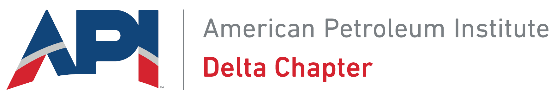 STATION SPONSOR CHECK LISTPlease make sure that shooters keep their barrels cracked or breaches open atall times! Eye and ear protection must be worn!Only one pair is supposed to be shown before shooting. Each clay thrown costs the Tournament!Load your gun only when you are in the station, and only 2 shells!Make sure gun is empty before you leave the station, with barrels cracked andbreaches open.If you have a jam or a shell that will not eject, do not let them leave the station! If you are unable to clear the shell, ask for assistance. Keep the barrel pointed down range while working to clear the jam. You will not be allowed toleave the station without actions cleared.If any repairs or reloading of machines are needed, open actions and remove shells until the range is clear.Use your discretion on malfunctions; however, only one per shooter.A "broken bird" is when you see a chip come off- not orange dust. If there is a question on the call, ask if anyone else saw something you didn't, and use your discretion. You are the final judge, so please watch carefully.SHOOTERS PLEASE BE COURTEOUS OF OTHER SHOOTERSRemember, this is intended to be a fun shoot and a fundraiser for scholarships. If you are having problems with your gun, borrow a gun from another shooter to finish the station, so we can keep the people moving. If you have any questions, contact one of the committee members on the field, or the field marshal.THANK YOU!	 SPORTING CLAY COMMITTEE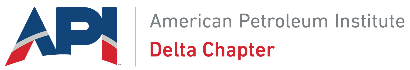   Family Sporting Clay Tournament - June 7, 2024  Family Sporting Clay Tournament - June 7, 2024  Family Sporting Clay Tournament - June 7, 2024  Family Sporting Clay Tournament - June 7, 2024  Family Sporting Clay Tournament - June 7, 2024  Family Sporting Clay Tournament - June 7, 2024Please Print Clearly                                                                 One person registrations are welcome!             	Minimum age: 14 yearsPlease Print Clearly                                                                 One person registrations are welcome!             	Minimum age: 14 yearsPlease Print Clearly                                                                 One person registrations are welcome!             	Minimum age: 14 yearsPlease Print Clearly                                                                 One person registrations are welcome!             	Minimum age: 14 yearsPlease Print Clearly                                                                 One person registrations are welcome!             	Minimum age: 14 yearsPlease Print Clearly                                                                 One person registrations are welcome!             	Minimum age: 14 yearsTeam CaptainTeam CaptainTeam CaptainShooting Options	CostShooting Options	CostShooting Options	CostName Company Address City/St/Zip Phone EmailMain Event                     $300/person 5-Stand                              $25/person2-Person Flurry                     $30/teamLong Bird (2 birds)             $15/personMulligan Station                $50/personMain Event                     $300/person 5-Stand                              $25/person2-Person Flurry                     $30/teamLong Bird (2 birds)             $15/personMulligan Station                $50/personName Company Address City/St/Zip Phone EmailMain Event                     $300/person 5-Stand                              $25/person2-Person Flurry                     $30/teamLong Bird (2 birds)             $15/personMulligan Station                $50/personMain Event                     $300/person 5-Stand                              $25/person2-Person Flurry                     $30/teamLong Bird (2 birds)             $15/personMulligan Station                $50/personName Company Address City/St/Zip Phone EmailMain Event                     $300/person 5-Stand                              $25/person2-Person Flurry                     $30/teamLong Bird (2 birds)             $15/personMulligan Station                $50/personMain Event                     $300/person 5-Stand                              $25/person2-Person Flurry                     $30/teamLong Bird (2 birds)             $15/personMulligan Station                $50/personName Company Address City/St/Zip Phone EmailMain Event                     $300/person 5-Stand                              $25/person2-Person Flurry                     $30/teamLong Bird (2 birds)             $15/personMulligan Station                $50/personMain Event                     $300/person 5-Stand                              $25/person2-Person Flurry                     $30/teamLong Bird (2 birds)             $15/personMulligan Station                $50/personName Company Address City/St/Zip Phone EmailMain Event                     $300/person 5-Stand                              $25/person2-Person Flurry                     $30/teamLong Bird (2 birds)             $15/personMulligan Station                $50/personMain Event                     $300/person 5-Stand                              $25/person2-Person Flurry                     $30/teamLong Bird (2 birds)             $15/personMulligan Station                $50/personName Company Address City/St/Zip Phone EmailMain Event                     $300/person 5-Stand                              $25/person2-Person Flurry                     $30/teamLong Bird (2 birds)             $15/personMulligan Station                $50/personMain Event                     $300/person 5-Stand                              $25/person2-Person Flurry                     $30/teamLong Bird (2 birds)             $15/personMulligan Station                $50/personShirt Size:	S [    ]	M [    ]	L [    ]	XL [    ]     XXL [    ]   XXXL [    ] XXXXL [    ]Shirt Size:	S [    ]	M [    ]	L [    ]	XL [    ]     XXL [    ]   XXXL [    ] XXXXL [    ]Shirt Size:	S [    ]	M [    ]	L [    ]	XL [    ]     XXL [    ]   XXXL [    ] XXXXL [    ]Main Event                     $300/person 5-Stand                              $25/person2-Person Flurry                     $30/teamLong Bird (2 birds)             $15/personMulligan Station                $50/personMain Event                     $300/person 5-Stand                              $25/person2-Person Flurry                     $30/teamLong Bird (2 birds)             $15/personMulligan Station                $50/personShirt Size:	S [    ]	M [    ]	L [    ]	XL [    ]     XXL [    ]   XXXL [    ] XXXXL [    ]Shirt Size:	S [    ]	M [    ]	L [    ]	XL [    ]     XXL [    ]   XXXL [    ] XXXXL [    ]Shirt Size:	S [    ]	M [    ]	L [    ]	XL [    ]     XXL [    ]   XXXL [    ] XXXXL [    ]Main Event                     $300/person 5-Stand                              $25/person2-Person Flurry                     $30/teamLong Bird (2 birds)             $15/personMulligan Station                $50/personMain Event                     $300/person 5-Stand                              $25/person2-Person Flurry                     $30/teamLong Bird (2 birds)             $15/personMulligan Station                $50/personShirt Size:	S [    ]	M [    ]	L [    ]	XL [    ]     XXL [    ]   XXXL [    ] XXXXL [    ]Shirt Size:	S [    ]	M [    ]	L [    ]	XL [    ]     XXL [    ]   XXXL [    ] XXXXL [    ]Shirt Size:	S [    ]	M [    ]	L [    ]	XL [    ]     XXL [    ]   XXXL [    ] XXXXL [    ]Shooter Total Cost	$Shooter Total Cost	$Shooter 2Shooter 2Shooter 2Shooting Options	CostShooting Options	CostShooting Options	CostName Company Address City/St/Zip Phone EmailMain Event                   $300/person    5-Stand                              $25/person2-Person Flurry                     $30/teamLong Bird (2 birds)             $15/personMulligan Station                $50/personMain Event                   $300/person    5-Stand                              $25/person2-Person Flurry                     $30/teamLong Bird (2 birds)             $15/personMulligan Station                $50/personName Company Address City/St/Zip Phone EmailMain Event                   $300/person    5-Stand                              $25/person2-Person Flurry                     $30/teamLong Bird (2 birds)             $15/personMulligan Station                $50/personMain Event                   $300/person    5-Stand                              $25/person2-Person Flurry                     $30/teamLong Bird (2 birds)             $15/personMulligan Station                $50/personName Company Address City/St/Zip Phone EmailMain Event                   $300/person    5-Stand                              $25/person2-Person Flurry                     $30/teamLong Bird (2 birds)             $15/personMulligan Station                $50/personMain Event                   $300/person    5-Stand                              $25/person2-Person Flurry                     $30/teamLong Bird (2 birds)             $15/personMulligan Station                $50/personName Company Address City/St/Zip Phone EmailMain Event                   $300/person    5-Stand                              $25/person2-Person Flurry                     $30/teamLong Bird (2 birds)             $15/personMulligan Station                $50/personMain Event                   $300/person    5-Stand                              $25/person2-Person Flurry                     $30/teamLong Bird (2 birds)             $15/personMulligan Station                $50/personName Company Address City/St/Zip Phone EmailMain Event                   $300/person    5-Stand                              $25/person2-Person Flurry                     $30/teamLong Bird (2 birds)             $15/personMulligan Station                $50/personMain Event                   $300/person    5-Stand                              $25/person2-Person Flurry                     $30/teamLong Bird (2 birds)             $15/personMulligan Station                $50/personName Company Address City/St/Zip Phone EmailMain Event                   $300/person    5-Stand                              $25/person2-Person Flurry                     $30/teamLong Bird (2 birds)             $15/personMulligan Station                $50/personMain Event                   $300/person    5-Stand                              $25/person2-Person Flurry                     $30/teamLong Bird (2 birds)             $15/personMulligan Station                $50/personShirt Size:	S [    ]	M [    ]	L [    ]	XL [    ]     XXL [    ]   XXXL [    ] XXXXL [    ]Youth Age:   	Shirt Size:	S [    ]	M [    ]	L [    ]	XL [    ]     XXL [    ]   XXXL [    ] XXXXL [    ]Youth Age:   	Shirt Size:	S [    ]	M [    ]	L [    ]	XL [    ]     XXL [    ]   XXXL [    ] XXXXL [    ]Youth Age:   	Main Event                   $300/person    5-Stand                              $25/person2-Person Flurry                     $30/teamLong Bird (2 birds)             $15/personMulligan Station                $50/personMain Event                   $300/person    5-Stand                              $25/person2-Person Flurry                     $30/teamLong Bird (2 birds)             $15/personMulligan Station                $50/personShirt Size:	S [    ]	M [    ]	L [    ]	XL [    ]     XXL [    ]   XXXL [    ] XXXXL [    ]Youth Age:   	Shirt Size:	S [    ]	M [    ]	L [    ]	XL [    ]     XXL [    ]   XXXL [    ] XXXXL [    ]Youth Age:   	Shirt Size:	S [    ]	M [    ]	L [    ]	XL [    ]     XXL [    ]   XXXL [    ] XXXXL [    ]Youth Age:   	Main Event                   $300/person    5-Stand                              $25/person2-Person Flurry                     $30/teamLong Bird (2 birds)             $15/personMulligan Station                $50/personMain Event                   $300/person    5-Stand                              $25/person2-Person Flurry                     $30/teamLong Bird (2 birds)             $15/personMulligan Station                $50/personShirt Size:	S [    ]	M [    ]	L [    ]	XL [    ]     XXL [    ]   XXXL [    ] XXXXL [    ]Youth Age:   	Shirt Size:	S [    ]	M [    ]	L [    ]	XL [    ]     XXL [    ]   XXXL [    ] XXXXL [    ]Youth Age:   	Shirt Size:	S [    ]	M [    ]	L [    ]	XL [    ]     XXL [    ]   XXXL [    ] XXXXL [    ]Youth Age:   	Shooter Total Cost	$Shooter Total Cost	$Shooter 3Shooter 3Shooter 3Shooting Options	CostShooting Options	CostShooting Options	CostName Company Address City/St/Zip PhoneEmailMain Event                   $300/person      5-Stand                              $25/person2-Person Flurry                     $30/teamLong Bird (2 birds)             $15/personMulligan Station                $50/personMain Event                   $300/person      5-Stand                              $25/person2-Person Flurry                     $30/teamLong Bird (2 birds)             $15/personMulligan Station                $50/personName Company Address City/St/Zip PhoneEmailMain Event                   $300/person      5-Stand                              $25/person2-Person Flurry                     $30/teamLong Bird (2 birds)             $15/personMulligan Station                $50/personMain Event                   $300/person      5-Stand                              $25/person2-Person Flurry                     $30/teamLong Bird (2 birds)             $15/personMulligan Station                $50/personName Company Address City/St/Zip PhoneEmailMain Event                   $300/person      5-Stand                              $25/person2-Person Flurry                     $30/teamLong Bird (2 birds)             $15/personMulligan Station                $50/personMain Event                   $300/person      5-Stand                              $25/person2-Person Flurry                     $30/teamLong Bird (2 birds)             $15/personMulligan Station                $50/personName Company Address City/St/Zip PhoneEmailMain Event                   $300/person      5-Stand                              $25/person2-Person Flurry                     $30/teamLong Bird (2 birds)             $15/personMulligan Station                $50/personMain Event                   $300/person      5-Stand                              $25/person2-Person Flurry                     $30/teamLong Bird (2 birds)             $15/personMulligan Station                $50/personName Company Address City/St/Zip PhoneEmailMain Event                   $300/person      5-Stand                              $25/person2-Person Flurry                     $30/teamLong Bird (2 birds)             $15/personMulligan Station                $50/personMain Event                   $300/person      5-Stand                              $25/person2-Person Flurry                     $30/teamLong Bird (2 birds)             $15/personMulligan Station                $50/personName Company Address City/St/Zip PhoneEmailMain Event                   $300/person      5-Stand                              $25/person2-Person Flurry                     $30/teamLong Bird (2 birds)             $15/personMulligan Station                $50/personMain Event                   $300/person      5-Stand                              $25/person2-Person Flurry                     $30/teamLong Bird (2 birds)             $15/personMulligan Station                $50/personShirt Size:	S [    ]	M [    ]	L [    ]	XL [    ]     XXL [    ]   XXXL [    ] XXXXL [    ]Youth Age:   	Shirt Size:	S [    ]	M [    ]	L [    ]	XL [    ]     XXL [    ]   XXXL [    ] XXXXL [    ]Youth Age:   	Shirt Size:	S [    ]	M [    ]	L [    ]	XL [    ]     XXL [    ]   XXXL [    ] XXXXL [    ]Youth Age:   	Main Event                   $300/person      5-Stand                              $25/person2-Person Flurry                     $30/teamLong Bird (2 birds)             $15/personMulligan Station                $50/personMain Event                   $300/person      5-Stand                              $25/person2-Person Flurry                     $30/teamLong Bird (2 birds)             $15/personMulligan Station                $50/personShirt Size:	S [    ]	M [    ]	L [    ]	XL [    ]     XXL [    ]   XXXL [    ] XXXXL [    ]Youth Age:   	Shirt Size:	S [    ]	M [    ]	L [    ]	XL [    ]     XXL [    ]   XXXL [    ] XXXXL [    ]Youth Age:   	Shirt Size:	S [    ]	M [    ]	L [    ]	XL [    ]     XXL [    ]   XXXL [    ] XXXXL [    ]Youth Age:   	Main Event                   $300/person      5-Stand                              $25/person2-Person Flurry                     $30/teamLong Bird (2 birds)             $15/personMulligan Station                $50/personMain Event                   $300/person      5-Stand                              $25/person2-Person Flurry                     $30/teamLong Bird (2 birds)             $15/personMulligan Station                $50/personShirt Size:	S [    ]	M [    ]	L [    ]	XL [    ]     XXL [    ]   XXXL [    ] XXXXL [    ]Youth Age:   	Shirt Size:	S [    ]	M [    ]	L [    ]	XL [    ]     XXL [    ]   XXXL [    ] XXXXL [    ]Youth Age:   	Shirt Size:	S [    ]	M [    ]	L [    ]	XL [    ]     XXL [    ]   XXXL [    ] XXXXL [    ]Youth Age:   	Shooter Total Cost	$Shooter Total Cost	$Shooter 4Shooter 4Shooter 4Shooting Options	CostShooting Options	CostShooting Options	CostName Company Address City/St/Zip Phone EmailMain Event                   $300/person       5-Stand                              $25/person2-Person Flurry                     $30/teamLong Bird (2 birds)             $15/personMulligan Station                $50/personMain Event                   $300/person       5-Stand                              $25/person2-Person Flurry                     $30/teamLong Bird (2 birds)             $15/personMulligan Station                $50/personName Company Address City/St/Zip Phone EmailMain Event                   $300/person       5-Stand                              $25/person2-Person Flurry                     $30/teamLong Bird (2 birds)             $15/personMulligan Station                $50/personMain Event                   $300/person       5-Stand                              $25/person2-Person Flurry                     $30/teamLong Bird (2 birds)             $15/personMulligan Station                $50/personName Company Address City/St/Zip Phone EmailMain Event                   $300/person       5-Stand                              $25/person2-Person Flurry                     $30/teamLong Bird (2 birds)             $15/personMulligan Station                $50/personMain Event                   $300/person       5-Stand                              $25/person2-Person Flurry                     $30/teamLong Bird (2 birds)             $15/personMulligan Station                $50/personName Company Address City/St/Zip Phone EmailMain Event                   $300/person       5-Stand                              $25/person2-Person Flurry                     $30/teamLong Bird (2 birds)             $15/personMulligan Station                $50/personMain Event                   $300/person       5-Stand                              $25/person2-Person Flurry                     $30/teamLong Bird (2 birds)             $15/personMulligan Station                $50/personName Company Address City/St/Zip Phone EmailMain Event                   $300/person       5-Stand                              $25/person2-Person Flurry                     $30/teamLong Bird (2 birds)             $15/personMulligan Station                $50/personMain Event                   $300/person       5-Stand                              $25/person2-Person Flurry                     $30/teamLong Bird (2 birds)             $15/personMulligan Station                $50/personName Company Address City/St/Zip Phone EmailMain Event                   $300/person       5-Stand                              $25/person2-Person Flurry                     $30/teamLong Bird (2 birds)             $15/personMulligan Station                $50/personMain Event                   $300/person       5-Stand                              $25/person2-Person Flurry                     $30/teamLong Bird (2 birds)             $15/personMulligan Station                $50/personShirt Size:	S [    ]	M [    ]	L [    ]	XL [    ]     XXL [    ]   XXXL [    ] XXXXL [    ]Youth Age:   	Shirt Size:	S [    ]	M [    ]	L [    ]	XL [    ]     XXL [    ]   XXXL [    ] XXXXL [    ]Youth Age:   	Shirt Size:	S [    ]	M [    ]	L [    ]	XL [    ]     XXL [    ]   XXXL [    ] XXXXL [    ]Youth Age:   	Main Event                   $300/person       5-Stand                              $25/person2-Person Flurry                     $30/teamLong Bird (2 birds)             $15/personMulligan Station                $50/personMain Event                   $300/person       5-Stand                              $25/person2-Person Flurry                     $30/teamLong Bird (2 birds)             $15/personMulligan Station                $50/personShirt Size:	S [    ]	M [    ]	L [    ]	XL [    ]     XXL [    ]   XXXL [    ] XXXXL [    ]Youth Age:   	Shirt Size:	S [    ]	M [    ]	L [    ]	XL [    ]     XXL [    ]   XXXL [    ] XXXXL [    ]Youth Age:   	Shirt Size:	S [    ]	M [    ]	L [    ]	XL [    ]     XXL [    ]   XXXL [    ] XXXXL [    ]Youth Age:   	Main Event                   $300/person       5-Stand                              $25/person2-Person Flurry                     $30/teamLong Bird (2 birds)             $15/personMulligan Station                $50/personMain Event                   $300/person       5-Stand                              $25/person2-Person Flurry                     $30/teamLong Bird (2 birds)             $15/personMulligan Station                $50/personShirt Size:	S [    ]	M [    ]	L [    ]	XL [    ]     XXL [    ]   XXXL [    ] XXXXL [    ]Youth Age:   	Shirt Size:	S [    ]	M [    ]	L [    ]	XL [    ]     XXL [    ]   XXXL [    ] XXXXL [    ]Youth Age:   	Shirt Size:	S [    ]	M [    ]	L [    ]	XL [    ]     XXL [    ]   XXXL [    ] XXXXL [    ]Youth Age:   	Shooter Total Cost	$Shooter Total Cost	$Mail To:	Barney Paternostro LLOG Exploration Co, LLC1001 Ochsner BLVD. Suite 100Covington, LA 70433Phone:	Office: 985.801.4340    Cell: 985.789.1775Email:	Barneyp@LLOG.comCheck:	Payable to 'API-Delta Chapter' (No Fees)PayPal:	PayPal (subject to additional 4% PayPal Fees)Credit Card:	Fill out attached order form and encloseMail To:	Barney Paternostro LLOG Exploration Co, LLC1001 Ochsner BLVD. Suite 100Covington, LA 70433Phone:	Office: 985.801.4340    Cell: 985.789.1775Email:	Barneyp@LLOG.comCheck:	Payable to 'API-Delta Chapter' (No Fees)PayPal:	PayPal (subject to additional 4% PayPal Fees)Credit Card:	Fill out attached order form and encloseTotal Team Cost	$Total Team Cost	$Mail To:	Barney Paternostro LLOG Exploration Co, LLC1001 Ochsner BLVD. Suite 100Covington, LA 70433Phone:	Office: 985.801.4340    Cell: 985.789.1775Email:	Barneyp@LLOG.comCheck:	Payable to 'API-Delta Chapter' (No Fees)PayPal:	PayPal (subject to additional 4% PayPal Fees)Credit Card:	Fill out attached order form and encloseMail To:	Barney Paternostro LLOG Exploration Co, LLC1001 Ochsner BLVD. Suite 100Covington, LA 70433Phone:	Office: 985.801.4340    Cell: 985.789.1775Email:	Barneyp@LLOG.comCheck:	Payable to 'API-Delta Chapter' (No Fees)PayPal:	PayPal (subject to additional 4% PayPal Fees)Credit Card:	Fill out attached order form and encloseSponsorship (see form)	$Sponsorship (see form)	$Mail To:	Barney Paternostro LLOG Exploration Co, LLC1001 Ochsner BLVD. Suite 100Covington, LA 70433Phone:	Office: 985.801.4340    Cell: 985.789.1775Email:	Barneyp@LLOG.comCheck:	Payable to 'API-Delta Chapter' (No Fees)PayPal:	PayPal (subject to additional 4% PayPal Fees)Credit Card:	Fill out attached order form and encloseMail To:	Barney Paternostro LLOG Exploration Co, LLC1001 Ochsner BLVD. Suite 100Covington, LA 70433Phone:	Office: 985.801.4340    Cell: 985.789.1775Email:	Barneyp@LLOG.comCheck:	Payable to 'API-Delta Chapter' (No Fees)PayPal:	PayPal (subject to additional 4% PayPal Fees)Credit Card:	Fill out attached order form and encloseComments:Comments:Comments:Comments:PLEASE SUBMIT YOUR ENTRY AS SOON AS POSSIBLE.PLANNED FOR 9:00 AM SHOOTING TIME. Registration at 7:30 AMMust furnish your own shells. Carts are NOT provided by API. Cart reservation is required at Covey Rise or Set up & pay for any needed carts with Let’s Go Go Golf Carts 985-237-2129PLEASE SUBMIT YOUR ENTRY AS SOON AS POSSIBLE.PLANNED FOR 9:00 AM SHOOTING TIME. Registration at 7:30 AMMust furnish your own shells. Carts are NOT provided by API. Cart reservation is required at Covey Rise or Set up & pay for any needed carts with Let’s Go Go Golf Carts 985-237-2129PLEASE SUBMIT YOUR ENTRY AS SOON AS POSSIBLE.PLANNED FOR 9:00 AM SHOOTING TIME. Registration at 7:30 AMMust furnish your own shells. Carts are NOT provided by API. Cart reservation is required at Covey Rise or Set up & pay for any needed carts with Let’s Go Go Golf Carts 985-237-2129PLEASE SUBMIT YOUR ENTRY AS SOON AS POSSIBLE.PLANNED FOR 9:00 AM SHOOTING TIME. Registration at 7:30 AMMust furnish your own shells. Carts are NOT provided by API. Cart reservation is required at Covey Rise or Set up & pay for any needed carts with Let’s Go Go Golf Carts 985-237-2129PLEASE SUBMIT YOUR ENTRY AS SOON AS POSSIBLE.PLANNED FOR 9:00 AM SHOOTING TIME. Registration at 7:30 AMMust furnish your own shells. Carts are NOT provided by API. Cart reservation is required at Covey Rise or Set up & pay for any needed carts with Let’s Go Go Golf Carts 985-237-2129PLEASE SUBMIT YOUR ENTRY AS SOON AS POSSIBLE.PLANNED FOR 9:00 AM SHOOTING TIME. Registration at 7:30 AMMust furnish your own shells. Carts are NOT provided by API. Cart reservation is required at Covey Rise or Set up & pay for any needed carts with Let’s Go Go Golf Carts 985-237-2129